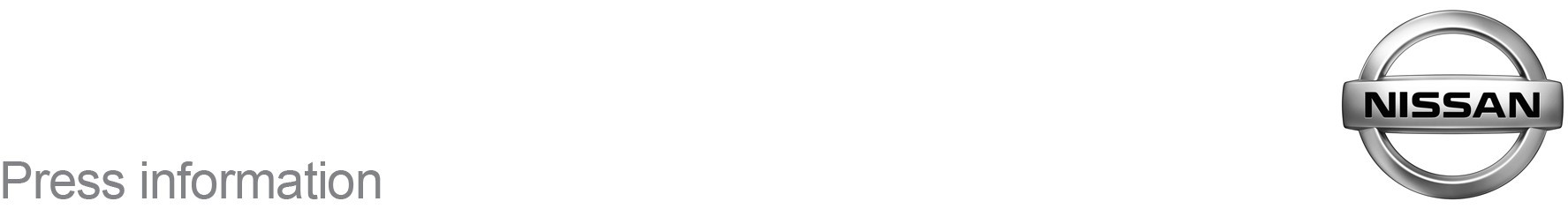 August 2019For Immediate ReleaseTough, smart and efficient - enhanced Navara now available at XXXXX NissanTough: enhanced capability thanks to upgraded suspension and increased payloadSmart: new on-board and in-app technologies delivered through NissanConnect infotainment systemEfficient: Euro6D-temp twin-turbo engine mated to all-new manual transmissionOn sale now at XXXX NissanNissan’s enhanced Navara pick-up is now on sale and available to order from XXXXX Nissan, priced from £22,465 (CVOTR*).An array of upgraded technologies ensure that the award-winning Navara is top of the class in the pick-up truck sector, complete with a 5 year / 100,000-mile warranty as standard.Business owners and families will be reassured by the Navara’s improved efficiency, and journeys will be smoother thanks to the Navara’s all-new six speed manual transmission. Upgraded suspension improves the ride, handling and comfort of the vehicle, and front and rear disc brakes are now standard for improved stopping power. The revised suspension means that the Navara can now also carry heavier payloads and thanks to Intelligent Trailer Sway Assist technology, towing has never been so confident. Fuel economy and emissions are also improved.“With its Go Anywhere capabilities and award-winning engineering, the Navara will undoubtedly maintain its status as the hero of Nissan’s LCV range far into the future,” said XXXXX, XXXX at XXX Nissan. As the ultimate versatile working tool, the Navara’s twin-turbo engine comes with a choice of two outputs offering 163PS / 120kW and 190PS / 140kW respectively. The entry level engine also sees a 22Nm boost in torque to 425Nm, thanks to the change from single to twin-turbo chargers.It’s offered with an all-new six-speed manual gearbox or a seven-speed automatic.The Navara features the second generation of the SUV-like 5-link rear suspension, a radical departure from the leaf springs used on most competitor pick-ups, providing better comfort and control without compromising capability. The King Cab sees an increase in payload of 55-95Kg (depending on specification) versus the previous model with a new payload of 1,165Kg (and Permissible Total Weight of 3,200Kg).  The Double Cab meanwhile sees a payload increase of 54 - 114Kg (depending on specification), taking total payloads to 1115Kg – 1180Kg and a Permissible Total Weight of 3250Kg.Other features of the enhanced model include Intelligent Trailer Sway Assist. This new system anticipates trailer sway by detecting yaw in the vehicle and making minute corrections in individual wheel braking and torque reduction to bring the vehicle and trailer back under control. Intelligent Emergency Braking, Hill Start Assist, Hill Descent Control and Intelligent Around View Monitor are again included, cementing the Navara’s status as an all-purpose pick-up that packs the latest technology.The NissanConnect infotainment system sees a dramatic hardware and software overhaul allowing customers to mirror their phone inside the vehicle, displayed on a new 8” high resolution clearer screen (7” previously) with multi-touch control and faster response times.The Navara also sees the addition of the NissanConnect Services app, featuring a telematics control unit and built-in 4G device that allows data to be shared without a separate phone connection. Embedded TomTom Maps combine with over-the-air updates to ensure mapping is accurate in real time, alongside live traffic information, 3D maps, weather information and Google Satellite and Street View. The app also includes remote horn and light control and remote vehicle locator for the ultimate stress-free journey. The new system is compatible with Apple CarPlay and Android Auto, delivering the seamless connectivity expected by today’s consumers.To discover the new Nissan Navara range at XXXX Nissan, visit the showroom at XXXXX or go to www.dealersitehere.co.uk  -ends-For more information, contact the Nissan Dealer PR team on 07900 085571*CVOTR – Commercial Vehicle On The Road price – includes road fund licence and first registration fee, excludes VAT.